Society for Biomaterials and Artificial Organs (India)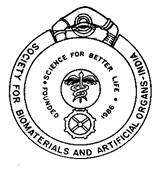 (Regd. No. 110/86)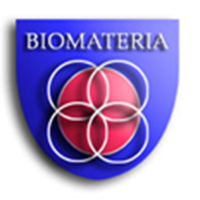 Sree Chitra Tirunal Institute for Medical Sciences and TechnologyBiomedical Technology Wing, PoojappuraThiruvananthapuram - 695 012 INDIAPhone: +91 471 2520 434, 	https://biomaterials.org.in/ Member, International Union of Societies for Biomaterials Sciences & Engineering, http://www.iusbse.org APPLICATION FORMBest Undergraduate Project AwardResearch Area (Please specify)Title of the thesis (*Synopsis of the thesis to be attached) List of Awards and Honours (national and international level)National International List of papers published in Journals/proceedingsList of Conference Presentations:List of patents applied or granted (National and international):Recommendation of Supervisor/Head of the DepartmentAddressName of the Applicant:Contact Details:Address (Office)(Residence)Date of birth: Category (Click on the box to select)Category (Click on the box to select) Academia,  Research organization,  Industry Academia,  Research organization,  IndustryAcademic Qualifications of Applicant:(Bachelor's degree onwards, with University, year, subject, Division/CGPA)Academic Qualifications of Applicant:(Bachelor's degree onwards, with University, year, subject, Division/CGPA)Academic Qualifications of Applicant:(Bachelor's degree onwards, with University, year, subject, Division/CGPA)Academic Qualifications of Applicant:(Bachelor's degree onwards, with University, year, subject, Division/CGPA)Academic Qualifications of Applicant:(Bachelor's degree onwards, with University, year, subject, Division/CGPA)Academic Qualifications of Applicant:(Bachelor's degree onwards, with University, year, subject, Division/CGPA)DegreeUniversityYearSubjectDivision/CGPASignature of ApplicantName of the Supervisor/HOD: Signature